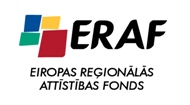 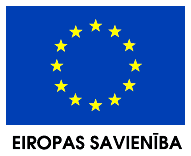 APSTIPRINĀTIPriekules novada pašvaldības iepirkumu komisijas2014.gada 17.jūnija sēdē,protokols Nr.2014/19-7GROZĪJUMIATKLĀTA KONKURSA„Būvdarbi projektam „Priekules novada Bunkas pagasta Krotes ciema ūdenssaimniecības attīstība””NOLIKUMĀIepirkuma identifikācijas Nr.PNP2014/19Priekule2014	Izdarīt atklāta konkursa „Būvdarbi projektam „Priekules novada Bunkas pagasta Krotes ciema ūdenssaimniecības attīstība”” (iepirkuma identifikācijas Nr.PNP2014/19) nolikumā, kas apstiprināts Priekules novada pašvaldības iepirkumu komisijas 2014.gada 14.maija sēdē (protokols Nr.2014/19-1,1.§) šādus grozījumus:Aizstāt nolikuma 1.4.1., 1.5.1., 1.7.1. un 4.3.4.apakšpunktos vārdus „2014.gada 25.jūnijs” attiecīgā locījumā ar vārdiem „2014.gada 11.jūlijs” attiecīgā locījumā.Papildināt nolikuma 8.5-4.pielikuma tehniskajā specifikācijā Nr.5-4 ar 2.2.a rindu šādā redakcijā:2.2.aSaliekamo dzelzbetona elementu grodu aku DN 1500, h=2,00-2,50 m (ar blietētas smilts pamatni, blīvgumiju grodu savienojumu vietās, kāpšļiem, hidroizolāciju un ķeta akas vāku 40 t) grants segumā, t. sk. akas vāka apbetonēšana kpl.1